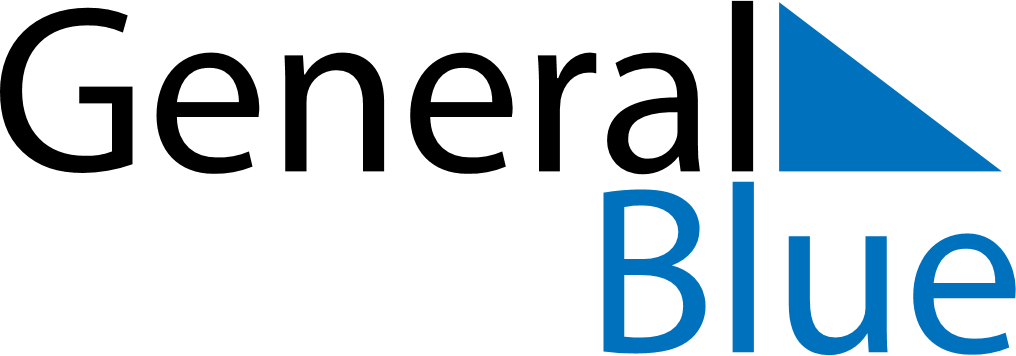 2025 – Q2Kosovo  2025 – Q2Kosovo  2025 – Q2Kosovo  2025 – Q2Kosovo  2025 – Q2Kosovo  AprilAprilAprilAprilAprilAprilAprilSundayMondayTuesdayWednesdayThursdayFridaySaturday123456789101112131415161718192021222324252627282930MayMayMayMayMayMayMaySundayMondayTuesdayWednesdayThursdayFridaySaturday12345678910111213141516171819202122232425262728293031JuneJuneJuneJuneJuneJuneJuneSundayMondayTuesdayWednesdayThursdayFridaySaturday123456789101112131415161718192021222324252627282930Apr 9: Constitution DayApr 20: Easter Sunday
Apr 20: Orthodox EasterMay 1: Labour DayMay 9: Europe DayJun 6: Feast of the Sacrifice (Eid al-Adha)